ПРЕДМЕТ: Појашњење конкурсне документације за поступак јавне набавке мале вредности по партијама, број 38/2015.Предмет јавне набавке су услуге чишћења, назив и ознака из општег речника: услуге чишћења канцеларија  – 90919200-4.У складу са чланом 63. став 2. и став 3. Закона о јавним набавкама („Службени гласник Републике Србије“, бр. 124/12, 14/15 и 68/15), објављујемо следећe одговоре на питања:ПИТАЊА:„Да ли постоји могућност обиласка објекта у Београду, представљеног у партији 1 ?Наиме, ми бисмо конкурисали за само ту партију, И било би нам од значаја ради  давања квалитетне и одговарајуце понуде у поступку омогућити нам кратак обилазак у трајању од 10 минута ?Молим Вас за термин , уколико је то изводљиво.“Одговор на питање број 1:Наручилац је на основу садржине конкурсне документације, као и измена и допуна исте, омогућио потенцијалним понуђачима да припреме  прихватљиве понуде. Садржином конкурсне документације и њеним изменама и допунама су прецизно и недискримнаторски одређена права и обавезе тако да наручилац омогућава да понуђачи прихвате исте без икаквих додатних условаљавања и наметања додатних обавеза наручиоцу. Између осталог, конкурсна документација садржи све обавезне елементе предвиђене чланом 61. Закона о јавним набавкама („Службени гласник РС“, број 124/12, 14/15 и 68/15) и подзаконским актима.Сходно наведеном, у самој конкурсној документацији и изменама и допунама исте, није наведена могућност увида у локације које су наведене у оквиру спецификације јавне набавке, али су дати сви подаци и параметри неопходни за припрему благовремене, одговарајуће и прихавтљиве понуде.Омогућавање свим потенцијалним понуђачима, у овом тренутку, да изврше увид у све локације, довело би до умножавања процедура (измене и допуне конкурсне документације, одређивање рока за увид у локације, продужење рока за подношење понуда, састављање записника о увиду за сваку посећену локацију, достављање записника о увиду као обавезног доказа у поступку јавне набавке), које би посредно  утицале на прихватљивост понуда, али и до последице да се поступак јавне набавке спроводи са више губитака у смислу трошкова и времена, што би водило кршењу основног и циљног начела јавних набавки – начела ефикасности и економичности.Наручилац је у обавези да поштује начела јавних набавки као основних правила за регулисање јавних набавки и поступање наручиоца приликом трошења новца пореских обвезника.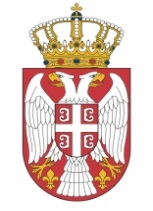 УСЛОВНО!!!                    Република Србија                    Република Србија                    Република СрбијаМИНИСТАРСТВО ГРАЂЕВИНАРСТВА,МИНИСТАРСТВО ГРАЂЕВИНАРСТВА,МИНИСТАРСТВО ГРАЂЕВИНАРСТВА,    САОБРАЋАЈА И ИНФРАСТРУКТУРЕ    САОБРАЋАЈА И ИНФРАСТРУКТУРЕ    САОБРАЋАЈА И ИНФРАСТРУКТУРЕ     Број: 404-02-157/2015-02       Датум: 11.09.2015. године       Београд